Акт удаления лиц* в случае нарушения Порядка и (или) утвержденных требований к организации и проведению муниципального этапа всероссийской олимпиады школьников в муниципальном образовании «город Екатеринбург» в 2021/2022 учебном году (форма)* В случае нарушения членами оргкомитета и жюри Порядка, утвержденных требований по каждому общеобразовательному предмету представитель организатора олимпиады отстраняет указанных лиц от проведения олимпиады, составив соответствующий акт. 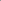 При нарушении настоящего Порядка лицами, перечисленными в п. 20 Порядка (представители организатора олимпиады, оргкомитетов и жюри, общественные наблюдатели, должностные лица Министерства, Рособрнадзора, органов исполнительной власти субъектов Российской Федерации, осуществляющих государственное управление
в сфере образования, или органов исполнительной власти субъектов Российской Федерации, осуществляющих переданные полномочия Российской Федерации в сфере образования, медицинские работники, технические специалисты, занятые обслуживанием оборудования, используемого при проведении олимпиады, представители средств массовой информации, а также сопровождающие участников лиц), составляется акт
по форме, определенной организатором соответствующего этапа олимпиады, после чего указанные лица удаляются из места проведения олимпиады.(п.28 Порядка проведения всероссийской олимпиады школьников от 27.11.2020 № 678)Представитель организатора муниципального этапавсероссийской олимпиады школьниковв общеобразовательной организации                          ______________________                                                                                         ФИО / ПодписьОзнакомлен                                                                    ______________________                                                                                           ФИО / Подпись«____» _________________ 2021 г.                                                   Дата, времяНаименование общеобразовательной организацииОбщеобразовательный предметФИО ДолжностьПричина удаления